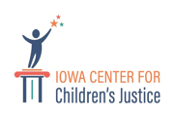 Child-focused Mediation Inquiry FormDate    ________________Please submit this form by email to diane@iaccj.org.  Parent 1Parent 2Legal name of each parent including prior names usedLegal name of current spouse including prior namesResidence addressEmail addressPhone numberName of current attorneyIs there a no-contact or protective order?Type of case modification, divorce, custody, guardianshipAre there any property, debt, alimony or other issues involved?  Children’s names & agesWould you like the mediator to meet with the child(ren) to include their views in mediation?Mediation, next court date or other deadlineOther important information